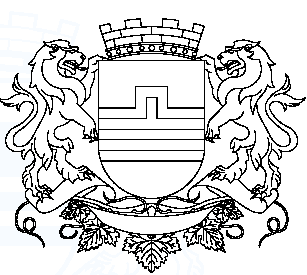 CRNA GORAGLAVNI GRAD PODGORICAPrepoznajući poljoprivredu kao oblast privrede od izuzetnog značaja za lokalnu zajednicu, u cilju daljeg razvoja uz podršku poljoprivrednim proizvođačima, sa namjerom da prosperitet ove grane privrede prati i tehnološki iskorak, u skladu sa potpisanim Memorandumom o poslovnoj saradnji sa digitalnom platformom “Seljak.me”, Glavni grad Podgorica raspisujeKONKURSza podršku poljoprivrednim proizvođačima1. Pozivaju se zainteresovani registrovani poljoprivredni proizvođači sa teritorije Glavnog grada, da dostave svoje prijave na ovaj konkurs, u cilju dobijanja subvencije za izradu agrobiznis naloga na digitalnoj platformi “Seljak.me”Pravo učešća na ovom konkursu imaju svi registrovani poljoprivredni proizvođači sa teritorije Glavnog grada uključijući i teritoriju Opštine Zeta.2. Odlukom o Budžetu Glavnog grada Podgorice za 2022. godinu ("Službeni list CG - Opštinski propisi", broj 47/21) planirana su sredstva sa budžetske pozicije „Ostali programi u poljoprivredi“ za podršku ovom programu u iznosu od 2.000,00 EUR u cilju stvaranja uslova za poslovnu saradnju između digitalne platforme „Seljak.me“ s jedne strane i registrovanih poljoprivrednih proizvođača sa teritorije Glavnog grada Podgorice sa druge strane.3. Planirana podrška poljoprivrednim proizvođačima sa teritorije Glavnog grada odvijaće se fazno i ogledaće se u finansijskoj participaciji Glavnog grada s jedne i platforme Seljak.me, s druge strane. Komercijalna cijena jednog agrobiznis naloga iznosi 30,00 €, od čega će subvencija Glavnog grada iznositi 2/3, odnosno 66,6% cijene naloga, dok će platforma Seljak.me participirati sa 1/3,  odnosno 33.3% cijene naloga. U prvoj fazi podrške Glavni grad će za navedenu namjenu u Budžetu opredijeliti novčana sredstva u iznosu od 1.000,00 € (slovima: hiljadu eura), što predstavlja planiranu podršku za 50 poljoprivrednih proizvođača.4. Po ovom konkursu, jednom registrovanom poljoprivrednom proizvođaču sa teritorije Glavnog grada, mogu se odobriti sredstva za izradu jednog agrobiznis naloga na digitalnoj platformi “Seljak.me”.Pravo na dodjelu subvencije po ovom konkursu ostvariće 50 prvih poljoprivrednih proizvođača čije prijave budu ispravne (kriterijum hronologije), tj. u skladu sa uslovima ovog konkursa.5. Zainteresovani poljoprivredni proizvođač uz prijavu na Konkurs dostavlja:  Obrazac prijave u prilogu (sa kratkim opisom poljoprivredne djelatnosti koju obavlja, a želi da je promoviše i tržišno vrednuje)Izvod iz registra poljoprivrednih proizvođačaFotokopija lične karte6. Prijave sa neurednom dokumentacijom neće biti razmatrane po ovom konkursu.7. Komisija formirana od strane Rukovodioca Službe za podršku poljoprivredi donosi Rang listu koja sadrži konačne ocjene svih pristiglih prijava. Komisija donosi Odluku o raspodjeli sredstava u roku od 10 dana od dana donošenja Rang liste. Na Odluku o raspodjeli sredstava može se uložiti žalba Glavnom administratoru Glavnog grada u roku od 8 dana od dana dostavljanja iste učesniku konkursa. Glavni administrator je dužan da donese rješenje u roku od 10 dana od dana isteka roka za podnošenje žalbe.Odluka o raspodjeli sredstava dostavlja se učesnicima konkursa i objavljuje na internet stranici Glavnog grada.8. Prijava na Konkurs predaje se u zatvorenoj koverti na adresu: Glavni grad, Njegoševa ulica broj 20, 81000 Podgorica, sa naznakom: KONKURS ZA PODRŠKU POLJOPRIVREDNIM PROIZVOĐAČIMA KROZ IZRADU AGROBIZNIS NALOGA – NE OTVARATI PRIJE ZVANIČNOG OTVARANJA. 9. Prijava na Konkurs podnosi se sa dokumentacijom u izvorniku ili se uz prijavu podnose ovjerene fotokopije.10. Rok za podnošenje prijava je 30 dana od dana objavljivanja ovog konkursa na internet stranici Glavnog grada. Predajom prijave podrazumijeva se fizički prijem prijave od strane arhive Glavnog grada. Po prijemu prijave izdaje se potvrda koja označava datum i vrijeme prijema prijave. Neblagovremene prijave neće se razmatrati.11. Dodatne informacije mogu se dobiti na telefon 020/625-205 i na e-mail: maja.kostic@podgorica.me12. Glavni grad ne snosi troškove koji su nastali povodom prijava na ovaj konkurs, a konkursni materijal se ne vraća i ostaje u arhivi Glavnog grada.13. Ovaj konkurs objaviće se na internet stranici Glavnog grada i u jednom dnevnom štampanom mediju koji izlazi na teritoriji Crne Gore.Broj: 01-018/22-8012Podgorica, 14.09.2022. godine